BIODATA MAHASISWA IDENTITAS DIRI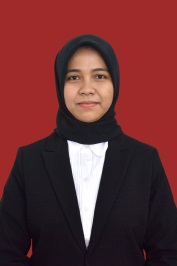 Nama 			: Aisyah Baddriah ManurungNPM 			: 182114031Tempat/Tgl. Lahir 	: Gunung Tua, 20 November 2000Jenis kelamin 		: PerempuanAgama 			: Islam	Alamat	 : LK V Pasar Gunung Tua.Padang BolakNo. Telp./HP 		: 081369687828PENDIDIKAN SD 			: SDN 101090 Gunung TuaSLTP/SMP		: MTsN Padang BolakSLTA/SMA/SMU	: SMAN 1 Padang BolakPerguruan Tinggi	: Universitas Muslim Nusantara Al Washliyah Fakultas	 :	 FarmasiJurusan/Program Studi	: FarmasiJudul Skripsi	: Uji Aktivitas Antioksidan Ekstrak Daun Jengkol                                       (Archidendron pauciflorum (Benth.) I.C. Nielsen)                            Dengan Metode DPPH (1,1-difenil-2-pikrilhidrazil)Dosen Pembimbing	: Dr. Ridwanto, M.SiIII. IDENTITAS ORANG TUANama Ayah		: Harun Manurung, S.HPekerjaan			: PolriNama Ibu			: Masripa Hanum Dalimunthe, S.PdPekerjaan			: PNSMedan, 05 Juli 2022Hormat Saya(Aisyah Baddriah Manurung)